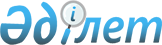 О внесении изменений и дополнений в постановление акимата от 2 ноября 2011 года № 1392 "Об организации оплачиваемых общественных работ в 2012 году"Постановление акимата города Рудного Костанайской области от 24 мая 2012 года № 752. Зарегистрировано Управлением юстиции города Рудного Костанайской области 15 июня 2012 года № 9-2-215

      В соответствии со статьями 7, 20 Закона Республики Казахстан от 23 января 2001 года "О занятости населения", статьей 31 Закона Республики Казахстан от 23 января 2001 года "О местном государственном управлении и самоуправлении в Республике Казахстан", постановлением Правительства Республики Казахстан от 19 июня 2001 года № 836 "О мерах по реализации Закона Республики Казахстан от 23 января 2001 года "О занятости населения", акимат города Рудного ПОСТАНОВЛЯЕТ:



      1. Внести в постановление акимата "Об организации оплачиваемых общественных работ в 2012 году" от 2 ноября 2011 года № 1392 (номер в Реестре государственной регистрации нормативных правовых актов 9-2-195, опубликовано 2 декабря 2011 года в газете "Рудненский рабочий") следующие изменения и дополнения:



      в приложении "Перечень организаций, виды, объемы и конкретные условия общественных работ, размеры оплаты труда безработных, участвующих в общественных работах", утвержденном вышеуказанным постановлением:



      строку, порядковый номер 10, изложить в новой редакции:

      "                                                          ";



      строку, порядковый номер 11, исключить;



      строку, порядковый номер 12, изложить в новой редакции:

      "                                                          ";



      дополнить строкой, порядковый номер 16, следующего содержания:

      "                                                          ";



      дополнить строкой, порядковый номер 17, следующего содержания:

      "                                                         ".



      2. Контроль за исполнением настоящего постановления возложить на заместителя акима города Рудного Ишмухамбетова А.А.



      3. Настоящее постановление вводится в действие по истечении десяти календарных дней после дня его первого официального опубликования.      Аким

      города Рудного                             Б. Гаязов      СОГЛАСОВАНО:      Председатель Филиала "Рудненское

      добровольное общество инвалидов"

      общественного объединения

      "Костанайское областное добровольное

      общество инвалидов"

      ________________________ В. Касаткин
					© 2012. РГП на ПХВ «Институт законодательства и правовой информации Республики Казахстан» Министерства юстиции Республики Казахстан
				10Государственное

коммунальное

предприятие

"Городской парк

культуры и

отдыха" акимата

города РудногоЕжедневная

помощь в

уборке и

благоустро-

йстве

городского

парка культуры

и отдыха,

которая не

требует предва-

рительной

профессиональ-

ной

подготовки

работникаЕжедневная

помощь в

проведении

технических

работ, не

требующих

предваритель-

ной

профессиональной

подготовки

работникаОказание помощи

в организации и

проведении

мероприятий

культурного

назначения, не

требующей

предварительной

профессиональной

подготовки

работника51376

 

 

 

 

 

 

 

 

 

 

 

 

 

 

 

6048

 

 

 

 

 

 

 

 

 

 

 

6722 минималь-

ных размера

заработной

платы

 

 

 

 

 

 

 

 

 

 

 

 

1,5

минималь-

ных размера

заработ-

ой платы

 

 

 

 

 

 

 

2 минималь-

ных размера

заработной

платыПродолжи-

тельность

рабочего

времени одного

участника

общественных

работ – не

более 40

часов в неделю,

учитывая

ограничения,

предусмотрен-

ные трудовым

законодатель-

ством

Республики

Казахстан, с

двумя выходными

днями,

обеденным

перерывом не

менее одного

часа12Государственное

коммунальное

предприятие

"РАХАТ" акимата

города РудныйРегулярная

ручная очистка

бордюр вдоль

проезжей части

улиц города

Рудного, которая

не требует

предварительной

профессиональной

подготовки

работникаЕжедневная

помощь в уборке

и благоустройстве

территории

города Рудного,

которая не

требует предвари-

тельной

профессиональной

подготовки

работникаЕжедневная

помощь в работах

по озеленению

территории города

Рудного, которая

не требует

предварительной

профессиональной

подготовки

работника79040

 

 

 

 

 

 

 

 

 

 

 

118560

 

 

 

 

 

 

 

 

 

 

454482

минималь-

ных

размера

заработ-

ной платы

 

 

 

 

 

 

2

минималь-

ных

размера

заработ-

ной платы

 

 

 

 

 

2

минималь-

ных

размера

заработ-

ной платыПродолжитель-

ность рабочего

времени одного

участника

общественных

работ – не

более 40 часов

в неделю,

учитывая

ограничения,

предусмотренные

трудовым

законодатель-

ством

Республики

Казахстан, с

двумя выходными

днями,

обеденным

перерывом не

менее одного

часа16Филиал

"Рудненское

добровольное

общество

инвалидов"

общественного

объединения

"Костанайское

областное

добровольное

общество

инвалидов"Ежедневная

помощь в

проведении

подсобных работ,

не требующих

предварительной

профессиональной

подготовки

работника33922

минимальных

размера

заработной

платыПродолжитель-

ность рабочего

времени одного

участника

общественных

работ – не

более 40 часов

в неделю,

учитывая

ограничения,

предусмотрен-

ные трудовым

законодатель-

ством

Республики

Казахстан, с

двумя

выходными

днями,

обеденным

перерывом не

менее одного

часа17Государственное

коммунальное

предприятие

"Спутник"

акимата города

РудногоЕжедневная помощь

в проведении

технических работ,

не требующих

предварительной

профессиональной

подготовки

работника35041,5

минимальных

размера

заработной

платыПродолжитель-

ность рабочего

времени одного

участника

общественных

работ – не

более 40 часов

в неделю,

учитывая

ограничения,

предусмотрен-

ные трудовым

законодатель-

ством

Республики

Казахстан, с

двумя

выходными

днями,

обеденным

перерывом не

менее одного

часа